Holistic View of the Seascape Dynamics and Environment Impact on Macro-scale Genetic Connectivity of Marine Plankton PopulationsRomuald Laso-Jadart1,4*, Michael O’Malley2, Adam Sykulski2, Christophe Ambroise3, Mohammed-Amin Madoui1,4*1Génomique Métabolique, Genoscope, Institut François Jacob, CEA, CNRS, Univ Evry, Université Paris-Saclay, Evry, France.3LaMME, CNRS, Univ Evry, Université Paris-Saclay, Evry, France6Research Federation for the study of Global Ocean Systems Ecology and Evolution, FR2022/Tara Oceans GO-SEE, 3 rue Michel-Ange, 75016 Paris, France	*Corresponding authors. Emails: rlasojad@genoscope.cns.fr&amadoui@genoscope.cns.frSupplementary Figure S1: Occurrence of species. The y axis corresponds the number of species noted “MVS” for Metavariant species.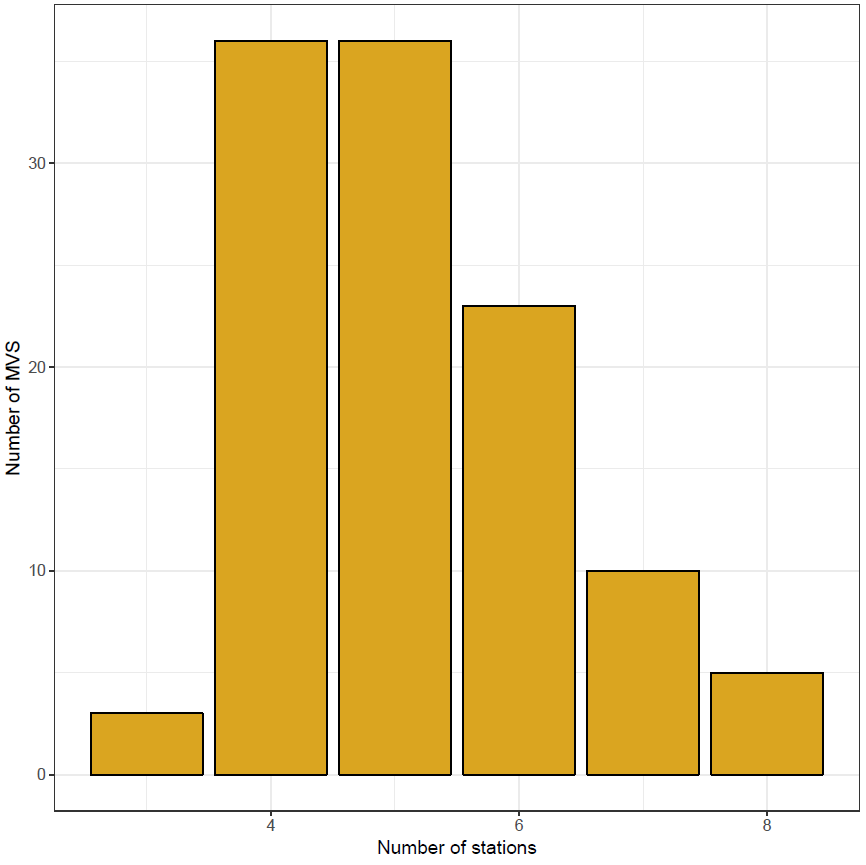 Supplementary Figure S2: Distributions of pairwise-FST by speciesEach plot corresponds to the distribution of the pairwise-FST for one species. The color of the violin is linked to the taxonomy, and the background color of species’ ID stands for the size fractions; red, blue, green and yellow for 0.8-5µm, 5-20µm, 20-180µm and 180-2000µm respectively.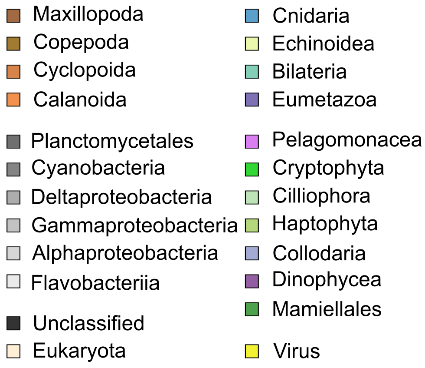 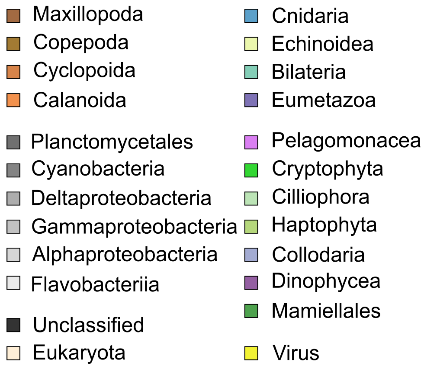 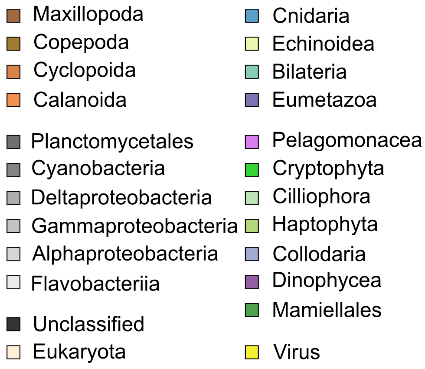 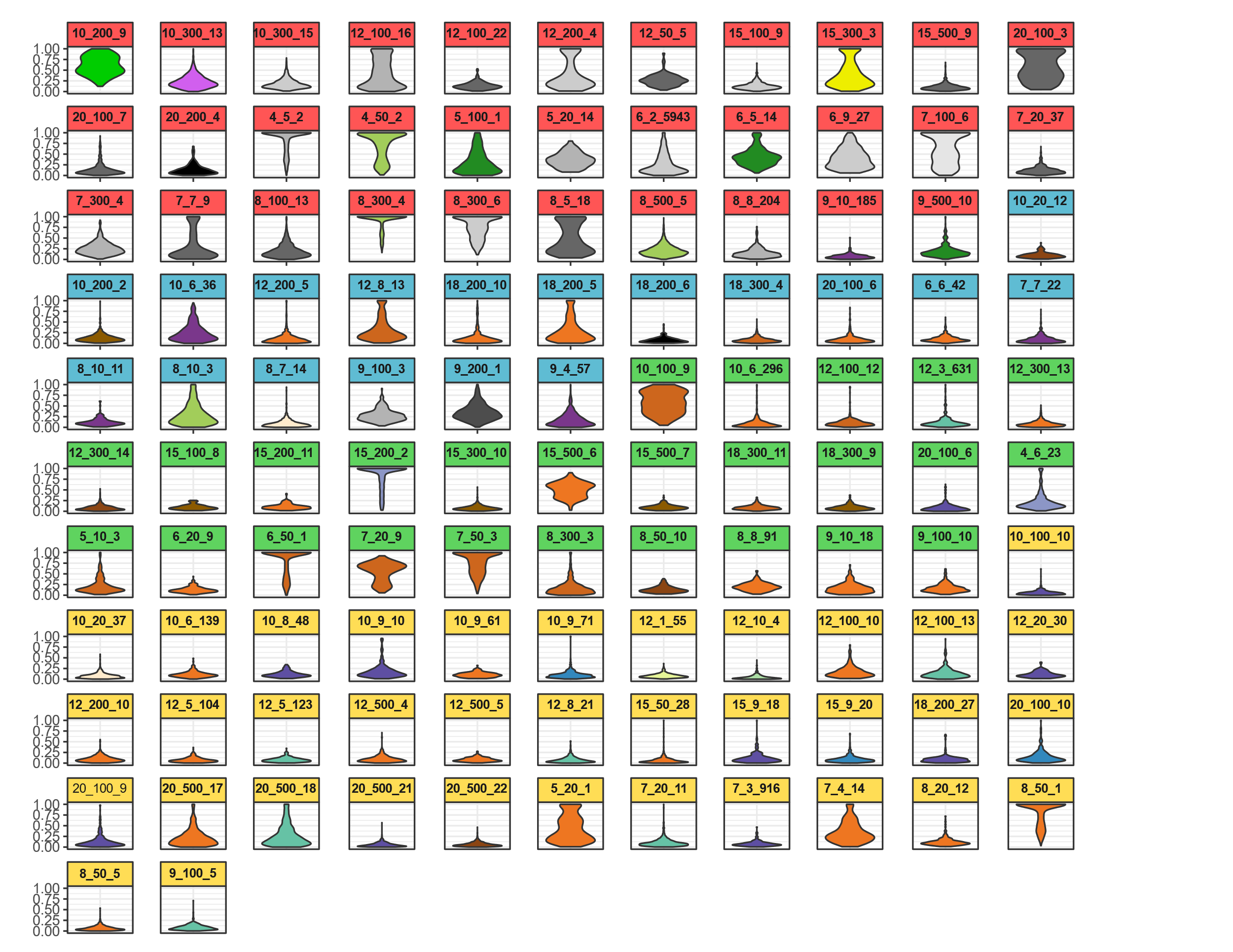 Supplementary Figure S3: Lagrangian estimates matricesResults of Lagrangian travel time computations. A) Asymmetric times between the 35 stations.  Because of the important difference in travel times between Mediterranean Sea stations and the rest, we also present the Lagrangian estimates between B) Mediterranean Sea stations, C) Atlantic and Southern Oceans stations. Based on recorded drifter motion throughout the oceans, we computed Lagrangian travel time estimates between the 35 Tara stations, and observed three clear patterns, distinguishing the MED, NAO and SAO/SO. These results showed the relative proximity from TARA_66 to 76 (SAO) and to other NAO stations. We noted a relatively high water masses connectivity from SO stations to TARA_66 and 70 compared to their large geographic distance. The station TARA_145 was isolated to the rest of NAO stations. The Mediterranean stations TARA_7, 9 and 11 were also isolated to the other Mediterranean stations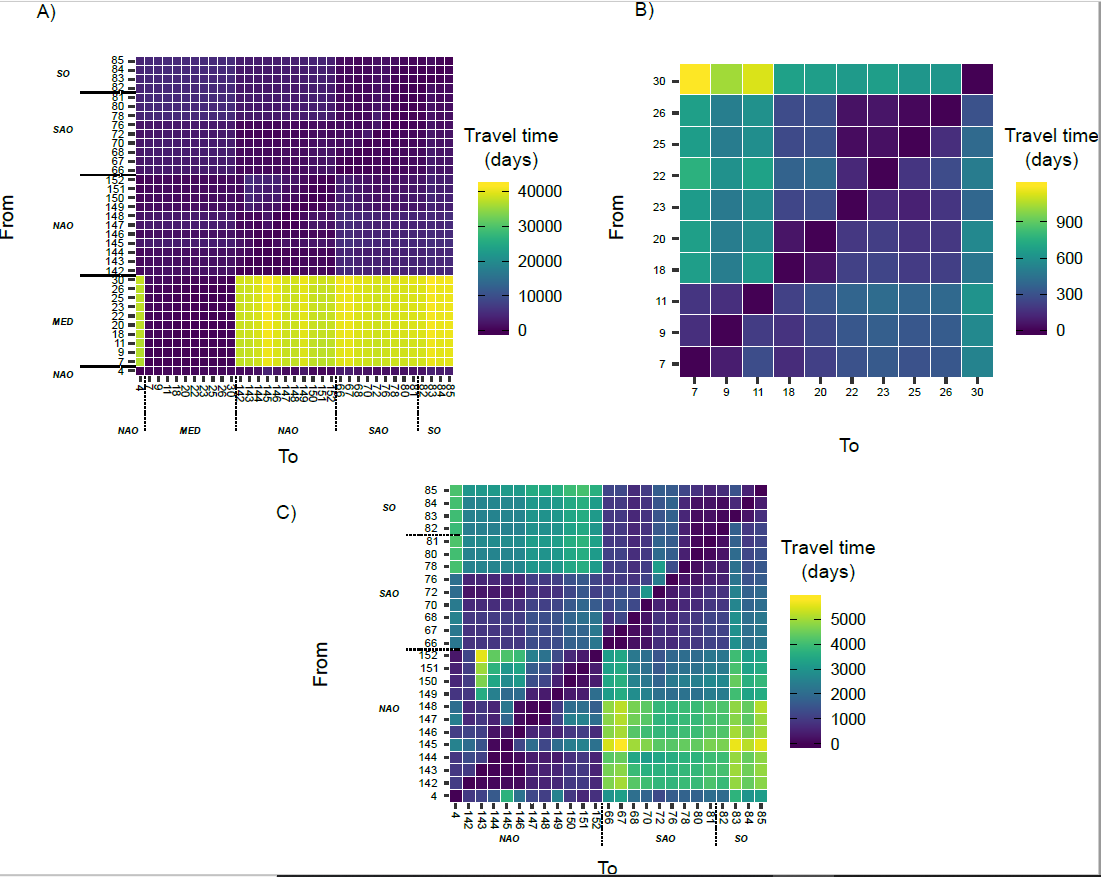 Supplementary Figure S4: Lagrangian trajectories for stations of Southern Ocean.For each pair of stations; the two upper plots are the drifters trajectories with the fastest and the slowest tracks in blue and red respectively and the lower plots picture the distribution of  Lagrangian travel times estimated after bootstrap for the corresponding trajectory.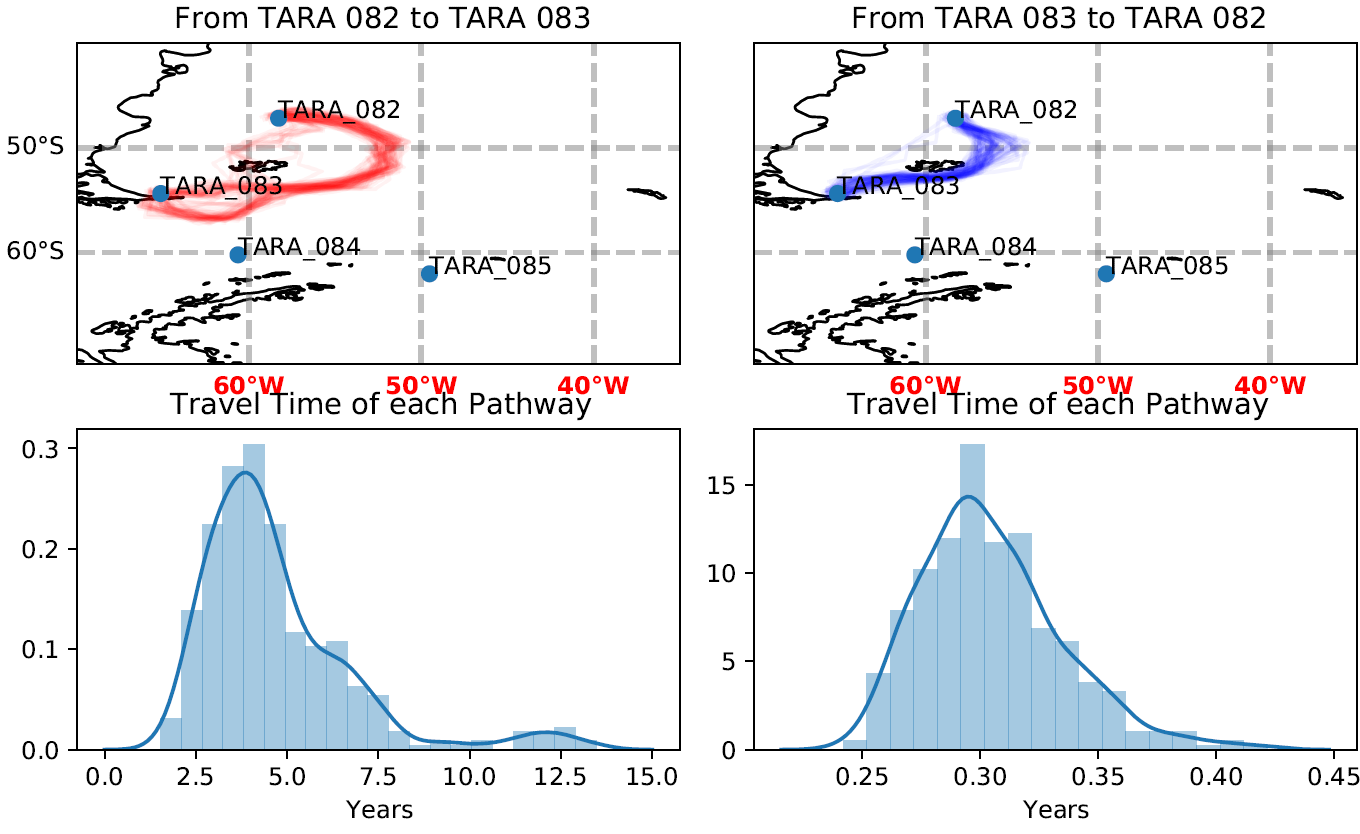 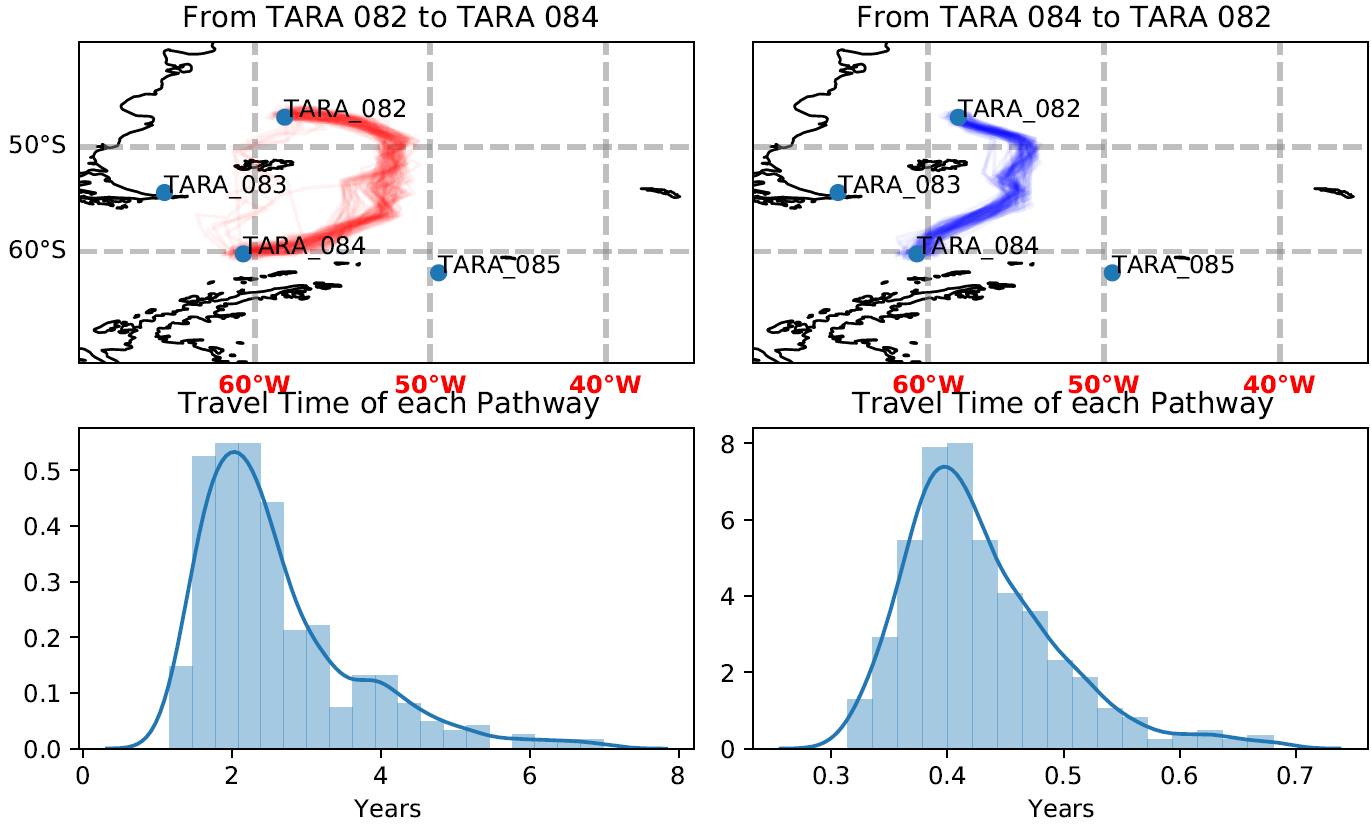 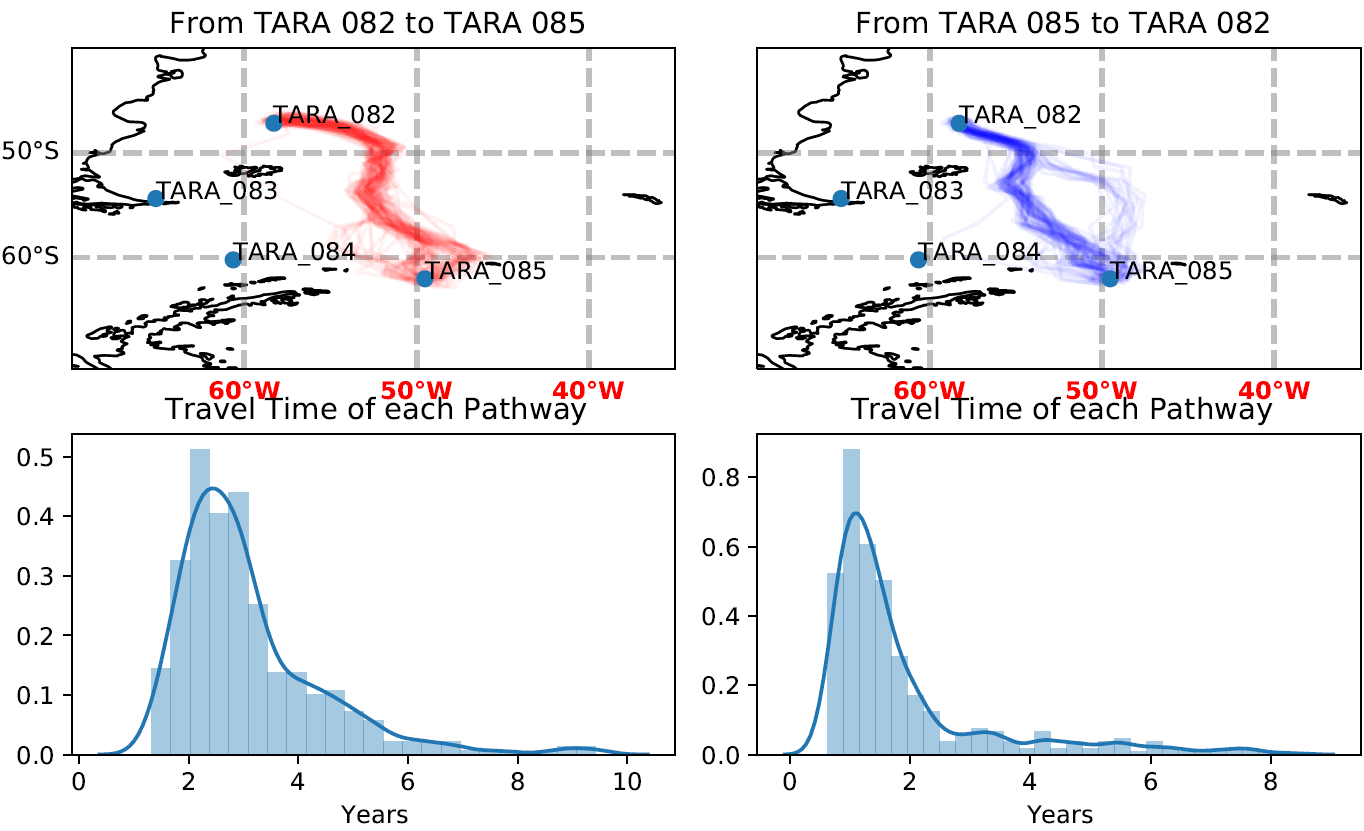 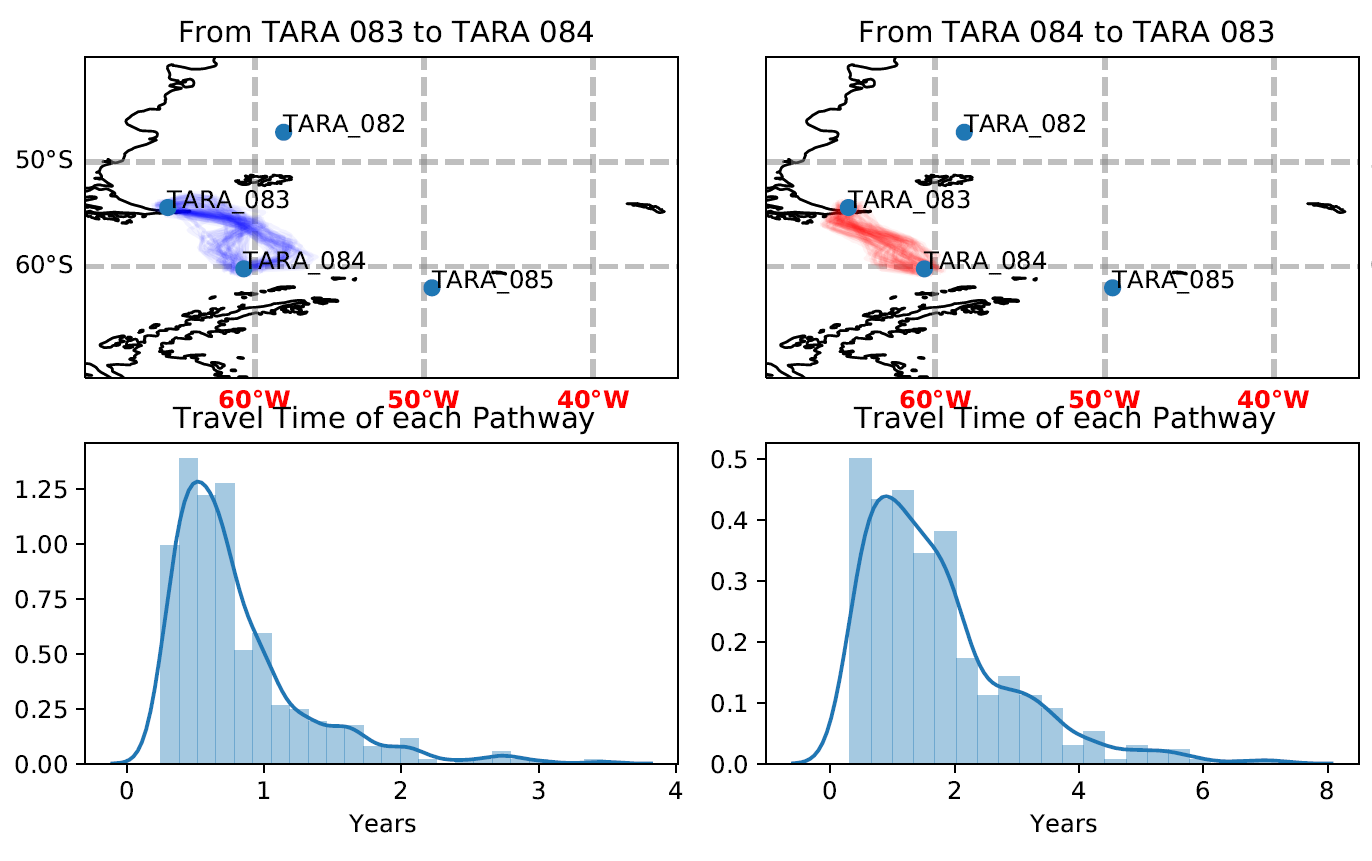 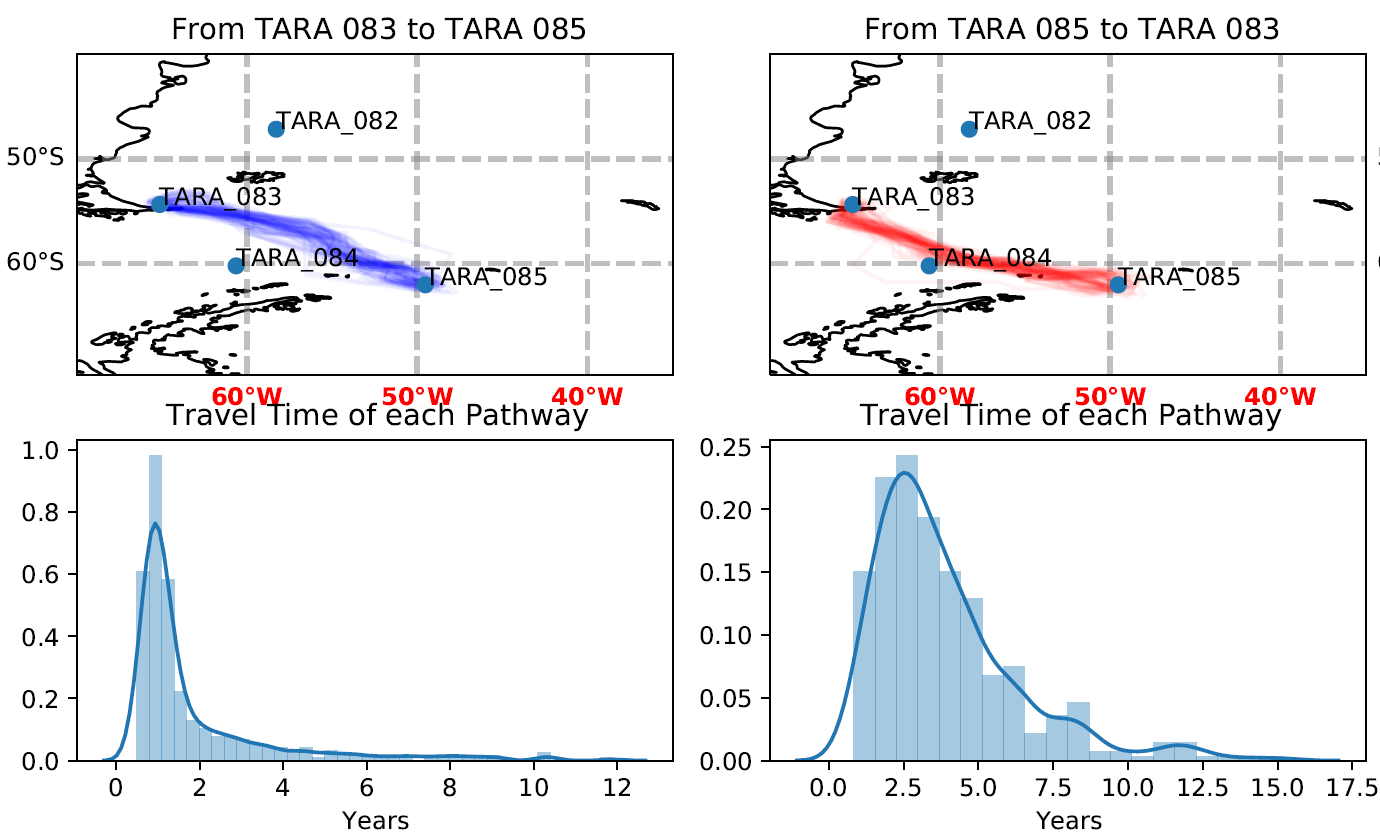 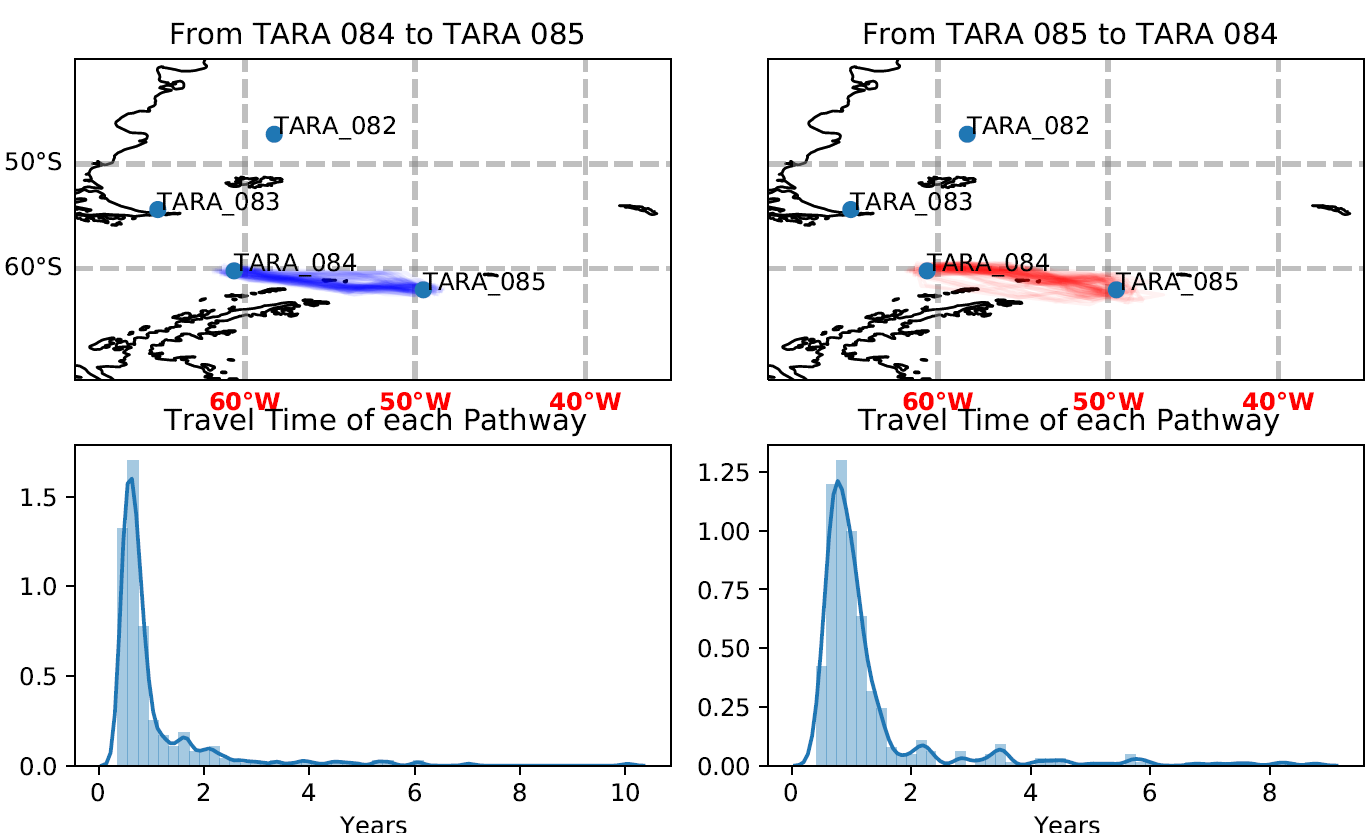 Supplementary Figure S5: SNPs clustering with metaVaRNumber of cluster of SNPs (called MVC) found for each dataset, and for each couple of dbscsan parameters ε and minimum points (MinPts). In blank, no cluster was found for the corresponding parameters.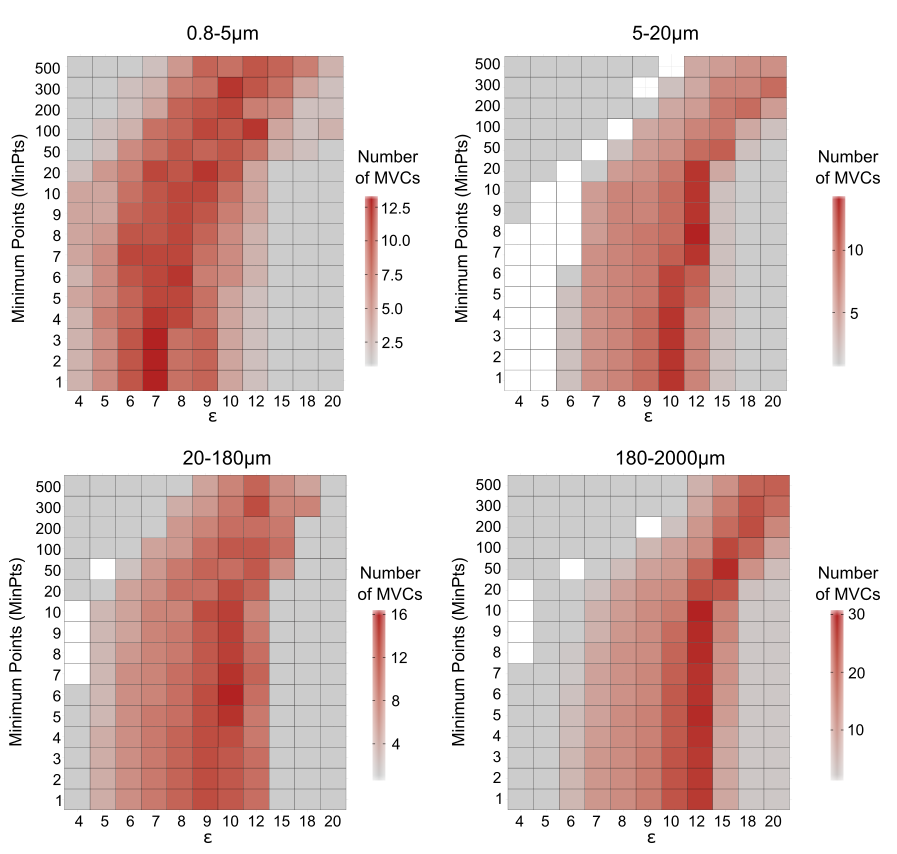 Supplementary Figure S6: Overview of the taxonomic assignment procedurePipeline describing how each species (called MVS) was assigned to a taxonomic group.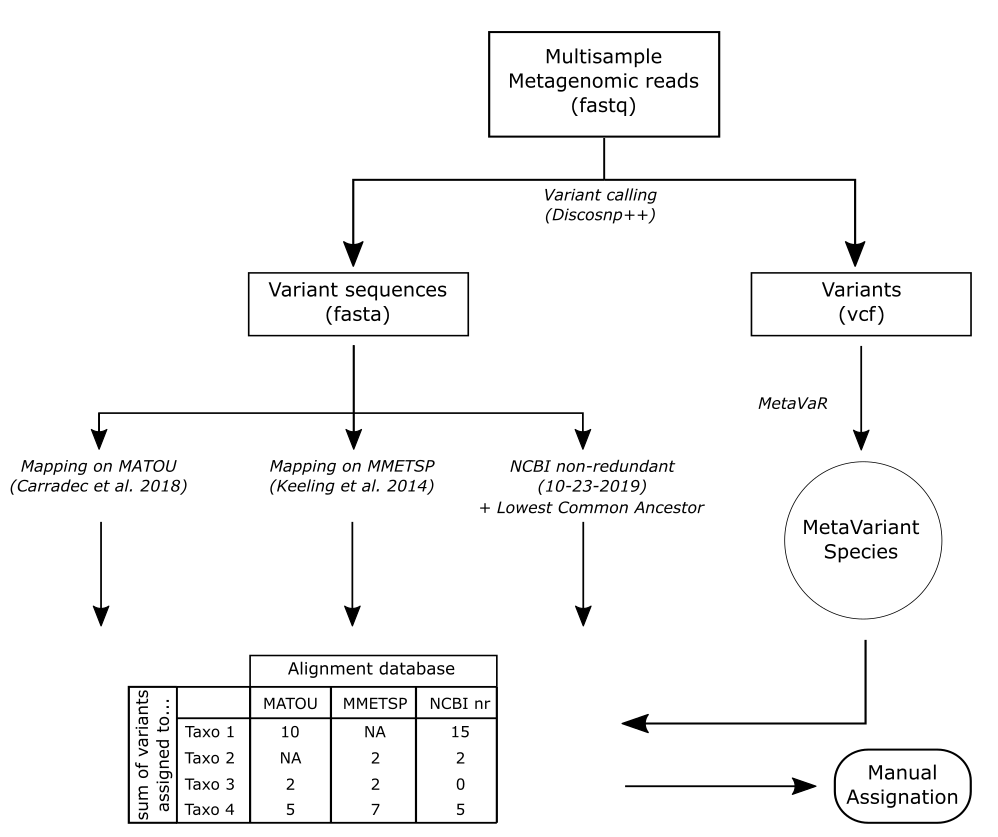 Supplementary Figure S7: Environmental parameters mapsEach dot corresponds to a Tara station.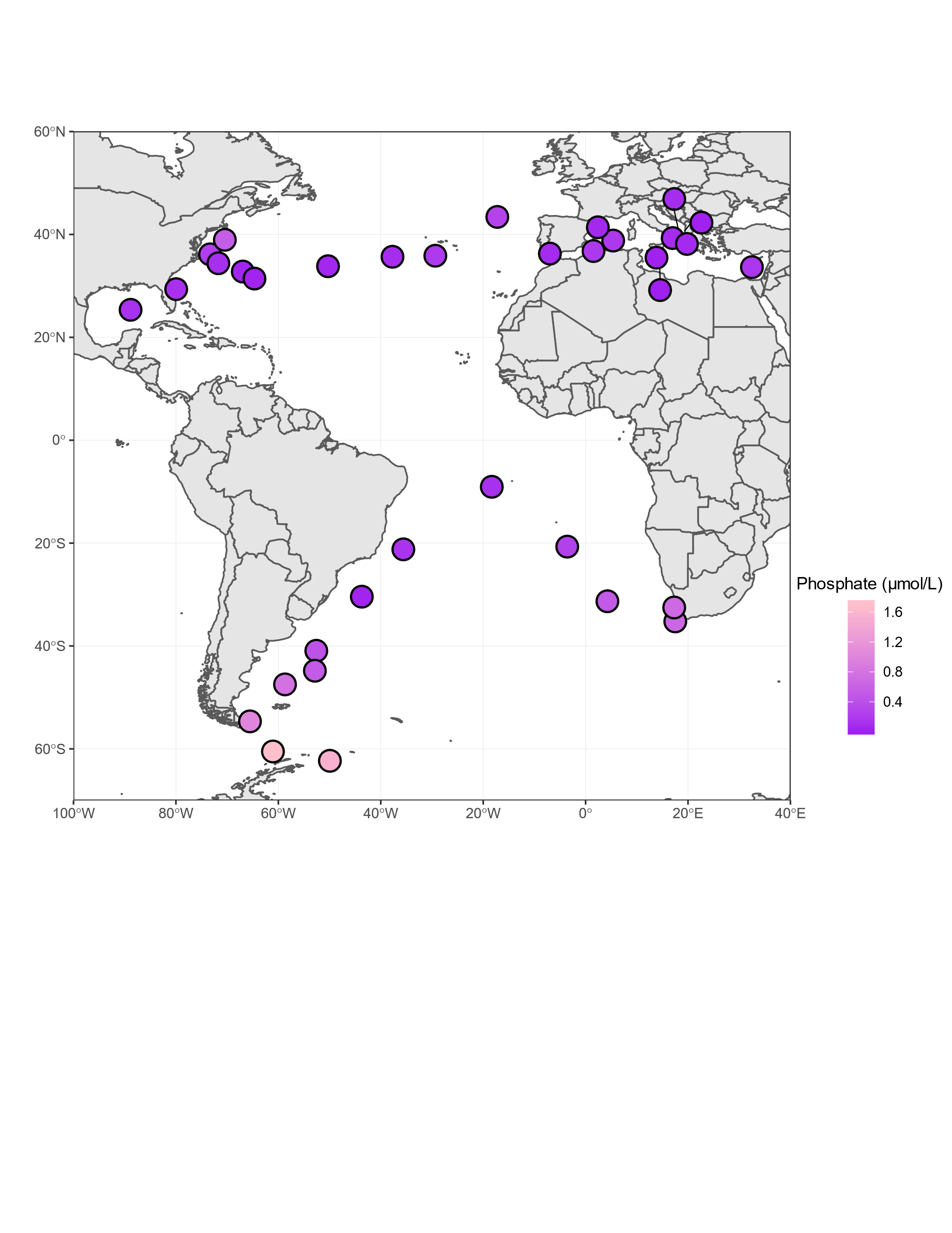 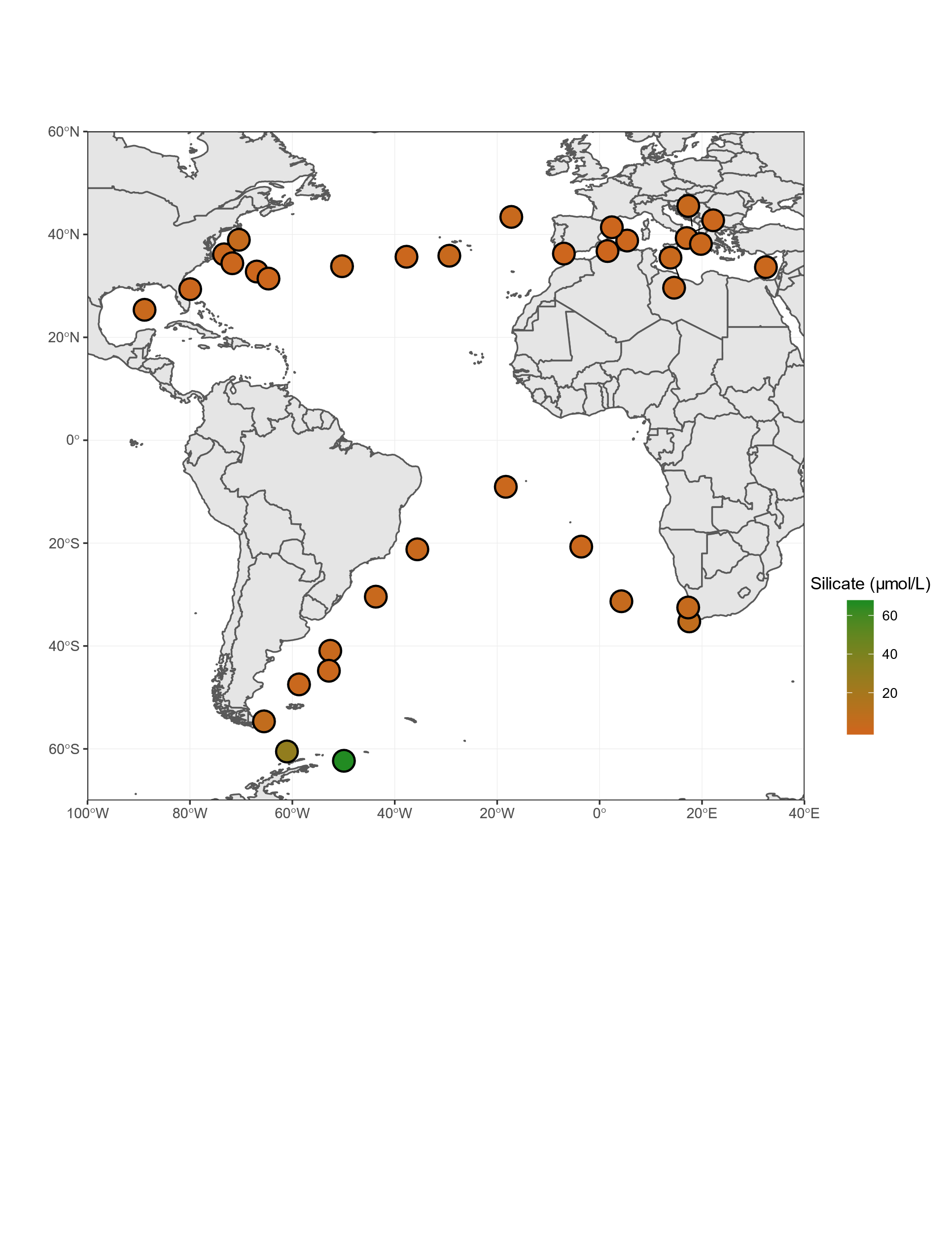 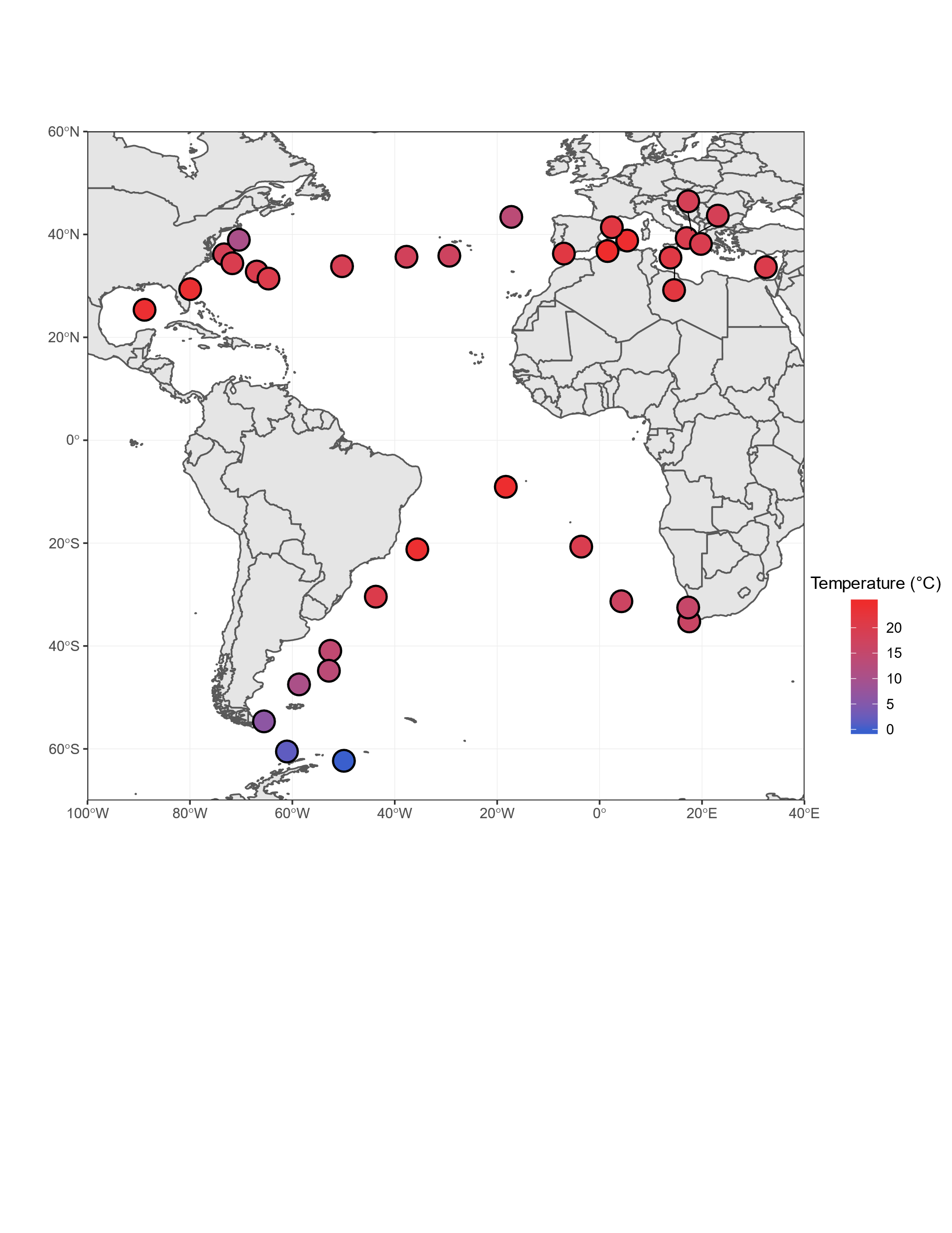 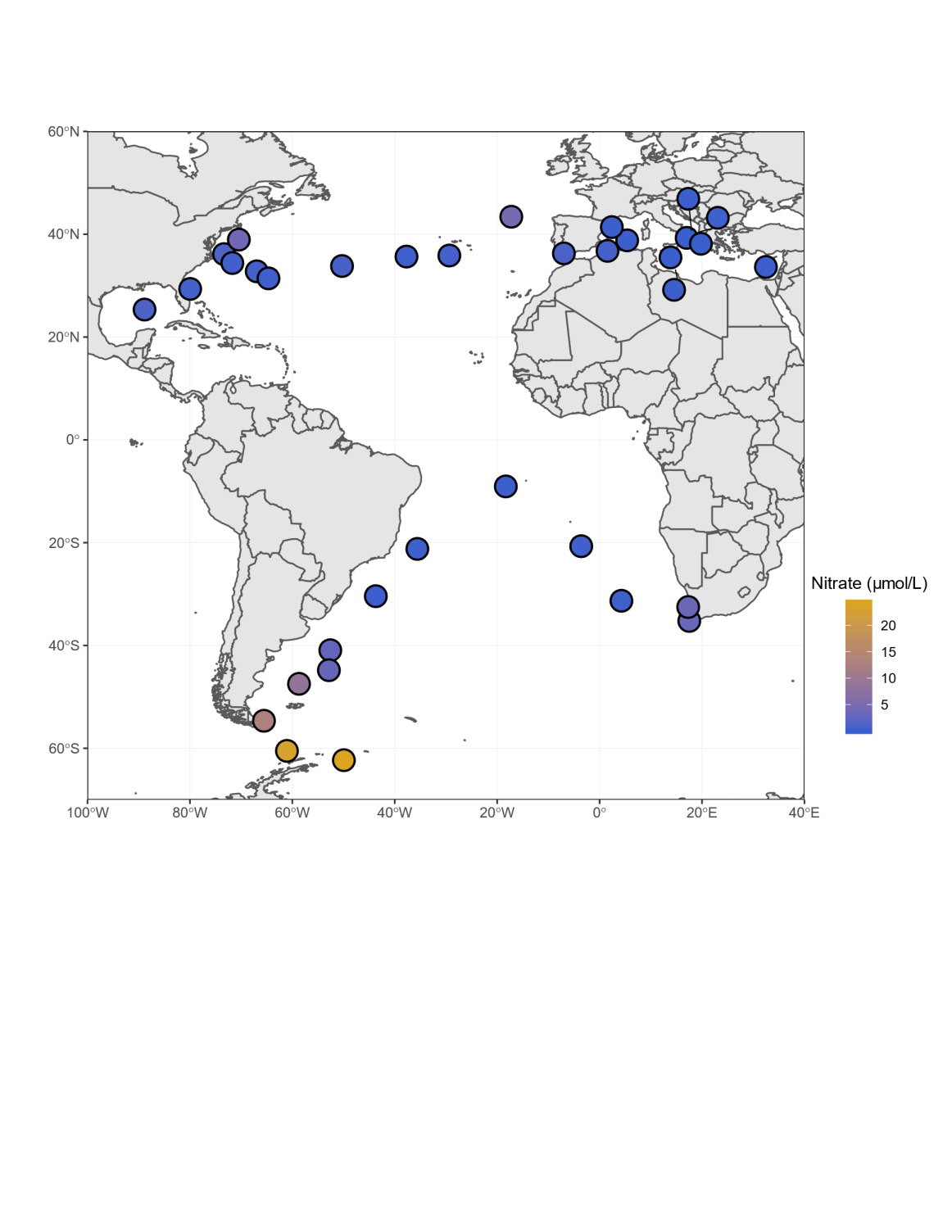 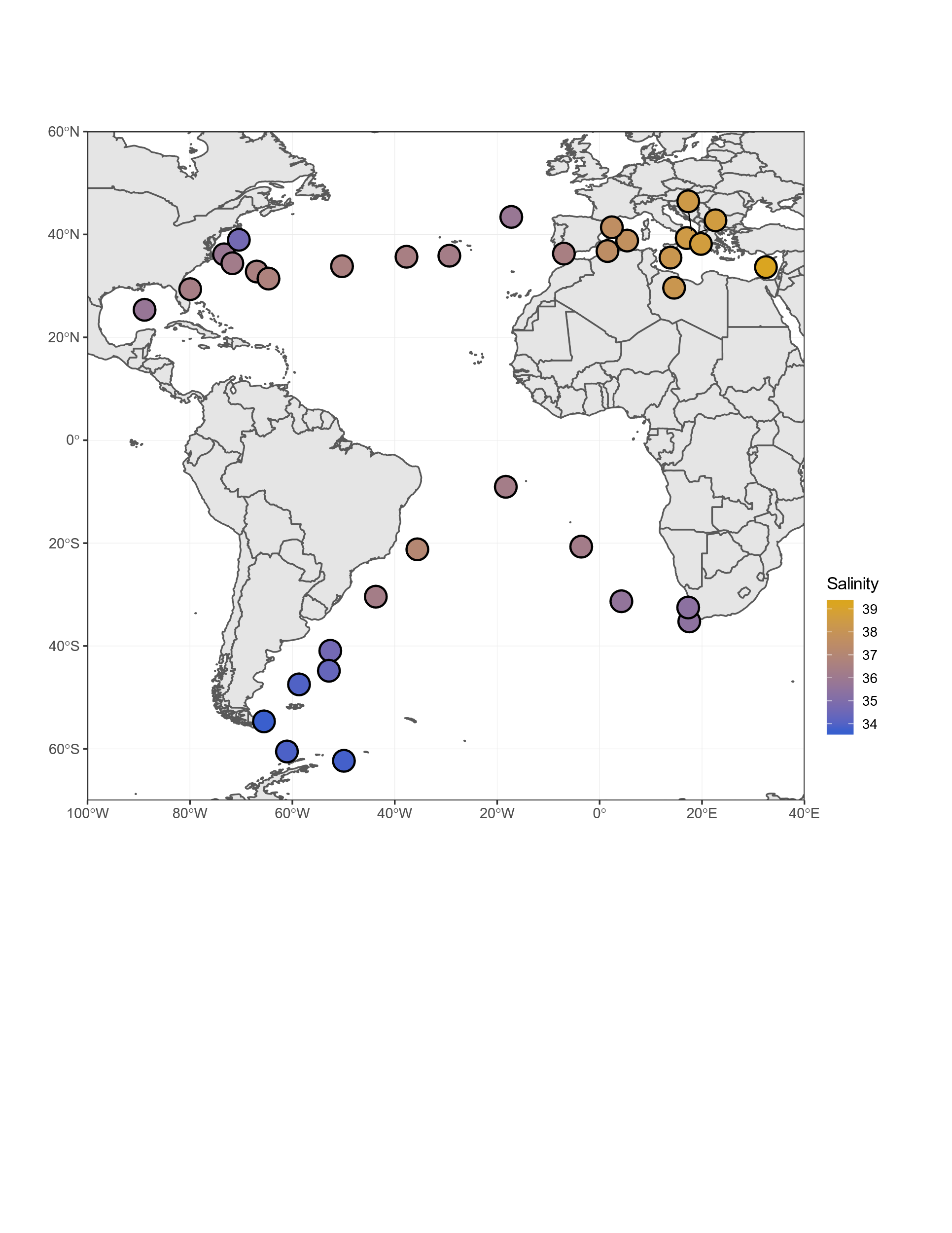 Supplementary Figure S8: Principal component analysis of the contribution of environmental parameters to the genomic differentiation of plankton species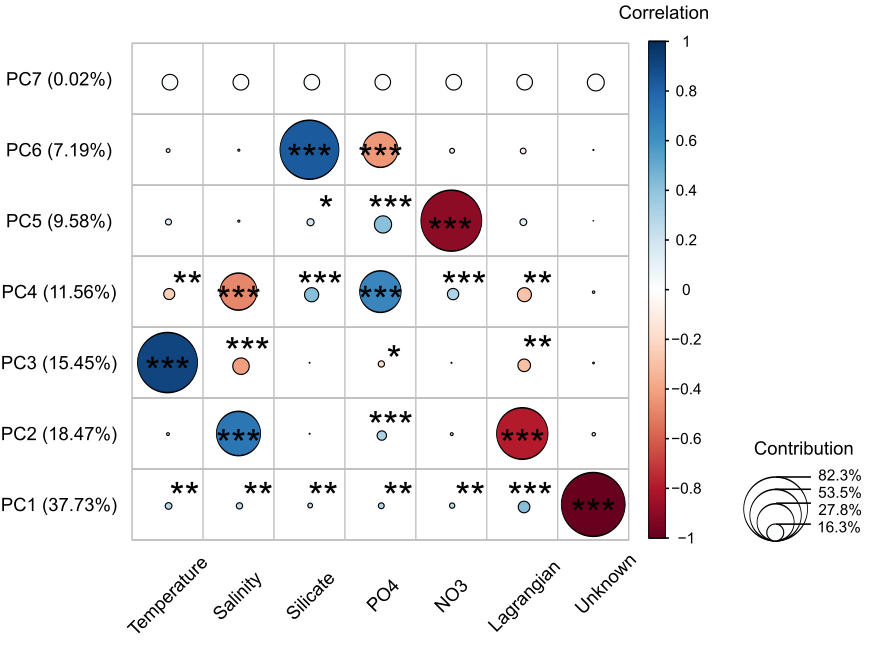 Supplementary Table S2: Species assigned to BathycoccusThe columns "Bathycoccus" species reflects the occurrences of the two MVSs identified as potential Bathycoccus in our dataset. The columns “Bathycoccus strains” are the percentage of metagenomic reads from each Tara stations matching the two reference genomes (data extracted from Leconte et al. 2020). Species 6_5_14 and 9_500_10 are present where Bathycoccusprasinos RCC1105 and Bathycoccus TOSAG39.1 are the most abundant, respectively."Bathycoccus"  species"Bathycoccus"  speciesBathycoccus strainsBathycoccus strainsTara stations6_5_149_500_10Bathycoccus prasinos RCC1105Bathycoccus TOSAG39.1TARA_66YesNo0.76000.1264TARA_67YesNo0.90980.0156TARA_80YesYes0.92150.3204TARA_81YesNo1.34160.0202TARA_142NoNo0.00050.0345TARA_145YesNo1.34930.1263TARA_146NoYes0.10101.8254TARA_147NoYes0.09060.8468TARA_150NoYes0.30850.2685TARA_152YesNo0.47970.0329